00393-2014-0004I. II. IV. BG-Нови Искър: ПокупкаОБЯВЛЕНИЕ ЗА ОБЩЕСТВЕНА ПОРЪЧКАДоставкиРАЗДЕЛ І: ВЪЗЛОЖИТЕЛI.1) Наименование, адреси и лица за контакт Държавна психиатрична болница "Св.Иван Рилски", ул.Христо Ботев № 140, За: Людмила Митова юрист 0885890558; Румяна Станчева гл.мед.сестра 0893369622 ; Светла Меткова счетоводител 02 9917267, Р.България 1282, Нови Искър, Тел.: 02 9917267, E-mail: account_kurilo@abv.bg, Факс: 02 4684067Място/места за контакт: Росица БайчинскаИнтернет адрес/и:Основен адрес на възлагащия орган/възложителя: www.dpbivanrilski.com.Адрес на профила на купувача: www.dpbivanrilski.com.Адреси и лица за контакт, от които може да се получи допълнителна информация: На горепосочения адрес за контакти.Адреси и лица за контакт, от които може да се получи документация за участие: На горепосочения адрес за контакти.Адреси и лица за контакт, на които трябва да бъдат изпратени офертите или заявленията за участие: На горепосочения адрес за контакти.I.2) Вид на възложителя и основна дейност/иПубличноправна организацияОсновна дейност на възложителяЗдравеопазванеВъзложителят възлага обществена/и поръчка/и от името на друг/и възложител/иНЕРАЗДЕЛ ІІ: ОБЕКТ НА ОБЩЕСТВЕНАТА ПОРЪЧКАII.1) ОписаниеII.1.1) Наименование на поръчката, дадено от възложителяПЕРИОДИЧНИ ДОСТАВКИ НА ЛЕКАРСТВЕНИ ПРОДУКТИ ЗА СТАЦИОНАРА НА ДПБ „СВ.ИВАН РИЛСКИ” - периодично повтарящи се заявки с транспорт на изпълнителя до болничната аптека на 5-та МБАЛ София /. ДПБ „Св.Иван Рилски” няма болнична аптека/, в предвидени прогнозни /приблизителни/ количества, по позиции : Обособена позиция № 1 Медикаменти действащи върху нервната система Групата включва : невролептици ;антидепресанти ;тимостабилизатори ; Обособена позиция № 2 Други медикаменти за лечение на придружаващи заболявания Групата включва : ноотропи, антибиотици и други възможност за представяне на оферти за една или повече от номенклатурите в обособените позиции, включени в предмета на обществената поръчка - при възлагане на обществени поръчки за доставка на лекарствени продукти по Закона за лекарствените продукти в хуманната медицина или на медицински изделия по Закона за медицинските изделия – чл.25,ал.3, т.3 във връзка с чл.28,ал.1,т.5 от ЗОП. /допускат се варианти/II.1.2) Обект на поръчката и място на изпълнение на строителството, доставката или услугата Доставки
Покупка  
Място на изпълнение: Мястото за изпълнение на поръчката – болнична аптека на 5-та МБАЛ София, бул. „Ген.Н.Столетов” № 67 А.
Код NUTS: BG411ІІ.1.3) Настоящото обявление е заВъзлагане на обществена поръчкаІІ.1.5) Кратко описание на поръчкатаПЕРИОДИЧНИ ДОСТАВКИ НА ЛЕКАРСТВЕНИ ПРОДУКТИ ЗА СТАЦИОНАРА НА ДПБ „СВ.ИВАН РИЛСКИ” - периодично повтарящи се заявки с транспорт на изпълнителя до болничната аптека на 5-та МБАЛ София /. ДПБ „Св.Иван Рилски” няма болнична аптека/, в предвидени прогнозни /приблизителни/ количества, по позиции : Обособена позиция № 1 Медикаменти действащи върху нервната система Групата включва : невролептици ;антидепресанти ;тимостабилизатори ; Обособена позиция № 2 Други медикаменти за лечение на придружаващи заболявания Групата включва : ноотропи, антибиотици и други възможност за представяне на оферти за една или повече от номенклатурите в обособените позиции, включени в предмета на обществената поръчка - при възлагане на обществени поръчки за доставка на лекарствени продукти по Закона за лекарствените продукти в хуманната медицина или на медицински изделия по Закона за медицинските изделия – чл.25,ал.3, т.3 във връзка с чл.28,ал.1,т.5 от ЗОП. /допускат се варианти/ІІ.1.6) Код съгласно Класификатора на ОП (CPV)33661000, 33600000Описание: Медикаменти за нервната система 
Фармацевтични продукти ІІ.1.8) Обособени позицииДАОферти трябва да бъдат подадени:За една или повече обособени позицииІІ.1.9) Ще бъдат приемани вариантиДАII.2) Количество или обем на поръчкатаІІ.2.1) Общо количество или обемПрогнозна стойност на поръчката е в размер на 36 000 лв. без вкл.ДДС. Обособена позиция № 1 – 34 000 лв. без вкл.ДДС. Медикаменти действащи върху нервната система Обособена позиция № 2 – 2 000 лв. без вкл.ДДС. Други медикаменти за лечение на придружаващи заболяванияПрогнозна стойност без ДДС 36000 BGNІІ.2.2) ОпцииНЕІІ.3) Срок на договора или краен срок за изпълнение на поръчкатаПродължителност в месеци12РАЗДЕЛ ІII ЮРИДИЧЕСКА, ИКОНОМИЧЕСКА, ФИНАНСОВА И ТЕХНИЧЕСКА ИНФОРМАЦИЯIII.1) Условия, свързани с изпълнението на поръчката ІІІ.1.1) Изискуеми депозити и гаранцииЗа да бъде допуснат до оценяване на офертата в настоящата процедура, участникът следва да представи гаранция за участие Обособена позиция № 1 Медикаменти действащи върху нервната система в размер на 300 / триста/ лева Обособена позиция № 2 Други медикаменти за лечение на придружаващи заболявания в размер на 20 / двадесет / лева - чл.59,ал.2 от ЗОП. Парична гаранция за участие - образец 5 от приложенията към документацията, Банкова гаранция за участие - образец 6 от приложенията към документацията. На основание чл.59,ал.5,т.2 , във връзка с чл.14,ал.3,т.2 от ЗОП, , предвид това, стойността на поръчката е по чл.14,ал3 от ЗОП, в процедурата може да не се изисква гаранция за изпълнение.Възложителят няма разкрита набирателна сметка.ІІІ.1.2) Условия и начин финансиране и плащане и/или препратка към съответните разпоредбите, които ги уреждатСредствата по поръчката са от бюджета на Възложителя. Схемата на плащане на поръчката е следната: Схемата на плащане на поръчката: Плащането се извършва по банков път, в условия на разсрочено плащане, в срок предложен от участника /в дни/, препоръчително – 60 /шестдесет/ дни /чл.303 а от ТЗ/ след представяне на фактурата за извършените доставки по заявки на възложителя. Плащането се извършва по банкова сметка, посочена от изпълнителя от бюджетните средства на ДПБ „Св.Иван Рилски" за 2015-2016 година;ІІІ.1.3) Изискване за създаване на юридическо лице, когато участникът, определен за изпълнител, е обединение на физически и/или юридически лицаНеІІІ.2) Условия за участиеІІІ.2.1) Изисквания към кандидатите или участниците, включително за вписването им в професионални или търговски регистри Изискуеми документи и информация: 1)Подробен списък на документите и информацията, поставени в офертата, подписан от представляващия участника -образец 19; 2) Оферта-представяне по чл. 56, ал. 1, т. 1 от ЗОП (без посочване на определящи показатели относими към Плик № 2 и Плик № 3) – попълва се Образец № 1.; 3) Декларация по по чл. 47, ал. 9 от ЗОП - Образец № 2; 4) Нотариално заверено пълномощно на лицето, което е упълномощено да представлява участника в настоящата процедура. Този документ се представя, когато лицето, представляващо участника, не е законен представител на участника, съгласно официалните документи за регистрация на участника. При обединение - ако в договора за създаване на обединение няма посочено лице, което да е упълномощено да представлява всички членове на обединението, тогава се изисква нотариално заверено пълномощно от всеки член на обединението, което да упълномощава същото лице да представлява участника в настоящата процедура; 5) Договор за обединение уреждащ отношенията им по смисъла на чл. 56, ал.1, т.2 от ЗОП за участие в обществената поръчка - съгласно изискванията на указанията (когато участникът е обединение, което не е юридическо лице) – заверено копие;6) Декларация от членовете на обединението/консорциума – попълва се Образец № 11; 7) Декларация, че участникът е запознат с всички обстоятелства и условия на обществената поръчка - Образец № 3 ; 8) Декларация за приемане на етични клаузи на общeствената поръчка -Образец № 13; 9) Декларация относно обстоятелството, че предлаганата от участника цена не надвишава цената по чл. 261а, ал. 1 от ЗЛПХМ при участие в обществена поръчка с предмет - Образец № 15 10) Декларация за доставяне на лекарствените продукти в определения срок на годност-Образец № 16 11) Декларация за приемане на условията в проекта на договора -Образец № 17 12) Декларация, че участникът е запознат с всички обстоятелства и условия на обществената поръчка и се задължава да спазва условията на поръчката и да не разпространява данни станали му известни, във връзка с поръчката – попълва се Образец № 4; 13) Декларация за липса на свързаност с друг участник по чл. 55, ал. 7 от ЗОП - попълва се Образец № 18 15) Декларация по чл. 56, ал. 1, т. 8 от ЗОП за ползване/неползване на подизпълнители. В декларацията се посочват предвидените подизпълнители, видовете работи от предмета на поръчката, които ще се предложат на подизпълнителите, и съответстващият на тези работи дял в проценти от стойността на обществената поръчка. Декларацията следва да бъде изготвена по образеца от документацията попълва се Образец № 7; Забележка: Когато участникът предвижда участие на подизпълнители при изпълнението на поръчката, всеки един от посочените в декларацията подизпълнители задължително попълва декларацията за съгласие за участие като подизпълнител по образеца от документацията. 16) Декларация от подизпълнител, че е съгласен да участва в процедурата като такъв – попълва се Образец № 8; 17) Гаранция за участие в процедурата по възлагане на обществената поръчка Образец № 5 или 6 . 20. Предлагана ценаІІІ.2.2) Икономически и финансови възможности Изискуеми документи и информация: Не
Минимални изисквания: НеІІІ.2.3) Технически възможности Изискуеми документи и информация: 14) Доказателства и информация за технически възможности и квалификация на участника съгласно изискванията в настоящите Указания за участие, а именно: 14.1. Списък - Декларация по Образец № 14, съдържаща информация за изпълнението на доставки на лекарствени продукти общо за последните 3 (три) години считано от датата на подаване на оферти с посочване на стойностите, датите и получателите. Към Декларацията, участникът следва да представи доказателства за извършените доставки представени под формата на удостоверения издадени от получателя или от компетентен орган или посочване на публичен регистър, в който е публикувана информация за доставката. 14.2. . Копие от действащо разрешение и/или удостоверение за търговия на едро с продуктите и изделията , които участникът оферира- чл.195 от ЗЛПХМ. Разрешение за търговия на едро с лекарствени продукти, издадено от ИАЛ или от регулаторен орган на друга държава членка на ЕС, съгласно Глава девета Търговия на едро с лекарствени продукти от ЗЛПХМ - заверено от участника копие; Когато участникът притежава разрешение за търговия на едро, издадено от регулаторен орган на друга държава – членка на ЕС, той трябва да представи: Разрешение от изпълнителния директор на ИАЛ в случаите по чл. 195, ал. 2 от ЗЛПХМ - заверено от участника копие. 18.Техническото предложение – Образец № 12 – попълнено и подписано оригинал. Забележка: В техническото предложение не се посочват цени. Участник не попълнил задължителните точки в “Техническото предложение” ще бъде отстранен от участие в процедурата. 19. Лекарствените продукти следва да притежават разрешение за употреба или удостоверение за регистрация съобразно определеното с чл.23 от Закона за лекарствените продукти в хуманната медицина/ЗЛПХМ/, или по реда на Регламент /ЕО/№726/2004 г../ чл.51,ал. 1,т.6 от ЗОП/./ разрешения за употреба не се прилагат; техническите спецификации се прилагат към плик № 2. ОБРАЗЕЦ - ТЕХНИЧЕСКИ СПЕЦИФИКАЦИИ – в конкурсната документация. 19.1 В случай на изтичане на срока на разрешението за употреба на лекарствен продукт през съответната година, за която се провежда обществената поръчка, участникът следва да представи ДЕКЛАРАЦИЯ ПО ЧЛ.55, АЛ.6 ОТ ЗЛПХМ –СВОБОДЕН ТЕКСТ- прилага се към плик № 2/, че оферираните количества от лекарствения продукт са налични към момента на подаване на офертата. Обхватът на разрешението, съответно на декларацията, трябва да съответства на предмета на поръчката.Декларацията се представя само в разрешимите от закона случаи.
Минимални изисквания: 1.Списък - Декларация по Образец № 14 ; участникът следва да представи доказателства за извършените доставки представени под формата на удостоверения издадени от получателя или от компетентен орган или посочване на публичен регистър, в който е публикувана информация за доставката. 2.Копие от действащо разрешение и/или удостоверение за търговия на едро с продуктите и изделията , които участникът оферира- чл.195 от ЗЛПХМ; 3.Техническото предложение – Образец № 12; 4.Лекарствените продукти следва да притежават разрешение за употреба или удостоверение за регистрация съобразно определеното с чл.23 от Закона за лекарствените продукти в хуманната медицина/ЗЛПХМ/, или по реда на Регламент /ЕО/№726/2004 г../ чл.51,ал. 1,т.6 от ЗОП/./ 4. В случай на изтичане на срока на разрешението за употреба на лекарствен продукт през съответната година, за която се провежда обществената поръчка, участникът следва да представи ДЕКЛАРАЦИЯ ПО ЧЛ.55, АЛ.6 ОТ ЗЛПХМ –СВОБОДЕН ТЕКСТІІІ.3) Специфични условия при обществени поръчки за услугиРАЗДЕЛ ІV ПРОЦЕДУРАІV.1) Вид процедураІV.1.1) Вид процедураОткритаІV.2) Критерии за оценка на офертитеІV.2.1) Критерии за оценка на офертите Най-ниска ценаIV.3) Административна информация ІV.3.3) Условия за получаване на документацията за участие (спецификации и допълнителни документи) (с изключение на ДСП) или на описателен документ (при състезателен диалог)Срок за получаване на документация за участие 05.01.2015 г.  Час: 14:30Платими документиДАЦена: 15 BGNУсловия и начин на плащанеДокументацията за участие в процедурата може да бъде получена на следния интернет адрес: – www.dpbivanrilski.com раздел „Профил на купувача” - Обществени поръчки от датата на публикуване на обявлението. Желаещите да им бъде изпратена документация за участие следва да депозират искане до Възложителя, като в този случай документацията за участие се предоставя след представяне на документ удостоверяващ, че документацията е заплатена. Възложителят ще представи документацията на всяко лице поискало това, включително като му я изпрати за негова сметка. 2. Цена на документацията за участие при наличие на искане от участник за изпращане документация за участие. Начин на плащане на документацията за участие при наличие на искане от участник за изпращането и. Цената на документацията е 15.00 лв.(петнадесет лв.) с вкл. ДДС. ВЪЗЛОЖИТЕЛЯТ НЯМА РАЗКРИТА НАБИРАТЕЛНА СМЕТКА. Сумата за закупуване на документацията за участие следва да бъде внесена в брой в касата на ДПБ „Св.Иван Рилски”, гр.Нови Искър, ул. „Христо Ботев” № 140, когато лицето е поискало документацията да му бъде изпратена от възложителя. Искането за изпращане на документация следва да съдържа информация за валиден телефонен номер, адрес за връзка и e-mail.ІV.3.4) Срок за получаване на оферти или заявления за участие 09.01.2015 г.  Час: 14:30IV.3.6) Език/ци, на които могат да бъдат изготвени офертите или заявленията за участиеБългарскиIV.3.7) Срок на валидност на офертитеПродължителност в дни90IV.3.8) Условия при отваряне на офертитеДата: 12.01.2015 г.  Час: 10:00МястоПостъпилите Оферти ще бъдат отворени, разгледани, оценени и класирани от комисия, която ще започне своята работа в часа и на датата, посочени в обявлението за обществената поръчка в счетоводството на ДПБ „Св.Иван Рилски” .Лица, които могат да присъстват при отварянето на офертитеОтварянето на офертите е публично и на него могат да присъстват участниците в процедурата или техни упълномощени представители, както и представители на средствата за масово осведомяване и на други лица при спазване на установения режим за достъп до сградата, в която се извършва отварянето. Участниците в процедурата могат да присъстват лично (в този случай представят лична карта и документ, удостоверяващ, че са законни представители на съответния участник) или чрез упълномощени представители (с изрично пълномощно). Представителите на средствата за масово осведомяване и на юридически лица с нестопанска цел представят документ, доказващ статута им. Присъстващите представители вписват имената си и се подписват в изготвен от комисията списък, удостоверяващ тяхното присъствие.РАЗДЕЛ VI: ДРУГА ИНФОРМАЦИЯVI.1) Tова представлява периодично възлагане на поръчкаНЕVI.2) Поръчката е свързана с проект и/или програма, финансирана от фондове на ЕСНЕVI.3) Допълнителна информацияВъзложителят предоставя пълен достъп по електронен път до документацията за участие в процедурата и в обявлението е посочен Интернет адреса, на който тя може да бъде намерена: www.dpbivanrilski.com- обществени поръчки.VI.4) Процедури по обжалванеVI.4.1) Орган, който отговаря за процедурите по обжалване Комисия за защита на конкуренцията, бул. Витоша № 18, Република България 1000, София, Тел.: 02 9884070, E-mail: cpcadmin@cpc.bg, Факс: 02 9807315Интернет адрес/и:URL: http://www.cpc.bg.VI.4.2) Подаване на жалбиЖалба могат да подават лицата, посочени в чл. 120, ал. 8 от ЗОП, в зависимост от решението, действието или бездействието, което се обжалва. Жалба може да се подава в 10-дневен срок по условията и реда регламентирани в чл.120 и следващите от ЗОП.VI.5) Дата на изпращане на настоящото обявление28.11.2014 г. ПРИЛОЖЕНИЕ Б: ИНФОРМАЦИЯ ОТНОСНО ОБОСОБЕНИТЕ ПОЗИЦИИОбособена позиция № 1 / Заглавие на обособената позиция Медикаменти действащи върху нервната система1) Кратко описаниеГрупата включва : невролептици ;антидепресанти ;тимостабилизатори ;2) Код съгласно Класификатора на ОП (CPV)33661000Описание: Медикаменти за нервната система 3) Количество или обем34000 лв. без включен ДДСПрогнозна стойност, без ДДС
34000 валута BGN4) Информация за начална дата/краен срок за изпълнениеСрок за изпълнение в месеци 12Обособена позиция № 2 / Заглавие на обособената позиция Други медикаменти за лечение на придружаващи заболявания1) Кратко описаниеноотропи, антибиотици и други2) Код съгласно Класификатора на ОП (CPV)33600000Описание: Фармацевтични продукти 3) Количество или обем2000 лв.без включен ДДС.Прогнозна стойност, без ДДС
2000 валута BGN4) Информация за начална дата/краен срок за изпълнениеСрок за изпълнение в месеци 12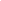 